Attendee Information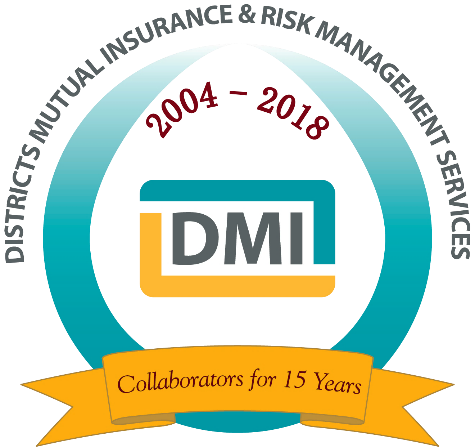 Name:	     Technical College:	If Other Organization:	     Email Address:	     Telephone Number:	     Planning to Attend DMI’s 15th Anniversary Celebration DinnerThursday, April 11, 2019 – in Villa Gottfried Room BPlease indicate your choice of Dinner Entrée  Chicken and Steak Duxelle (Marinated & Seared Chicken Breast Stuffed with Wild Mushroom Duxelle, and Grilled 5 oz Angus Beef Tenderloin Topped with Duxelle Butter; served with Garden Salad, Boursin Whipped Potatoes, Seasonal Vegetable, and Red Wine Jus)  Prosciutto-Wrapped Pacific Halibut (Marinated with Extra Virgin Olive Oil, Fresh Lemon & Basil, Wrapped in Prosciutto; served with Creamy Lemon Risotto, Seasonal Vegetable, and Salsa Verde) (GLUTEN FREE)  Roasted Mushroom Ravioli (Ravioli with Mélange of Roasted Mushrooms & Ricotta Cheese, Seasonal Vegetable, Butter-Sautéed Baby Spinach with Porcini Mushroom Butter Sauce)Please note special meal considerations (i.e. allergies):       Would you like to bring a spouse, significant other, or guest to dinner?         Yes     Name of Guest:        Cost: $50.00 for Guest Dinner                                                                                          Guest Dinner Entrée Selection:                Chicken & Steak Duxelle                                                                          Prosciutto-Wrapped Halibut                                                                          Roasted Mushroom RavioliPlease mail payment and a copy of this form for guest meal by March 29th to:Districts Mutual Insurance, 212 W. Pinehurst Trail, North Sioux City, SD 57049.This will allow DMI to confirm attendance counts for the DMI 15th Anniversary Dinner and Program.